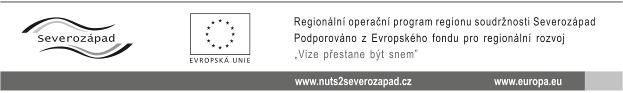 Příloha č. 3 – Obchodní podmínkyPříkazní smlouva 
na poskytnutí služeb v souvislosti s veřejnou zakázkou s názvemVýkon činností TDI – Kraslice – revitalizace středu městauzavřená podle § 2430 a násl. zákona č. 89/2012 Sb., nový občanský zákoník, ve znění pozdějších předpisů (NOZ) (dále jen „smlouva“)SMLUVNÍ STRANYZADAVATEL:			Město Kraslicezastoupen: 			Ing. Zdeňkem Brantlem, starostou městase sídlem: 			Náměstí 28. října č.p. 1438, 358 01  Kraslice	IČ:		      		00259438  DIČ:				CZ00259438Bankovní spojení:  		Komerční banka a.s., pobočka KrasliceČíslo účtu:  			9005-1225391/0100Telefon, fax.:  			352 370 411, 352 686 809 (dále jen „zadavatel“ nebo „příkazce“)aDOPLNÍ UCHAZEČSídlo:				[_____] DOPLNÍ UCHAZEČZástupce:
ve věcech smluvních:		[_____] DOPLNÍ UCHAZEČ
ve věcech technických:	[_____] DOPLNÍ UCHAZEČIČ / DIČ:			[_____] DOPLNÍ UCHAZEČBankovní spojení:		[_____] DOPLNÍ UCHAZEČČíslo účtu:			 [_____] DOPLNÍ UCHAZEČTelefon:			[_____] DOPLNÍ UCHAZEČ(dále jen „uchazeč“ nebo „příkazník“)(společně také jako „smluvní strany“)I.Preambule a účel smlouvyPříkazce je investorem projektu „Kraslice - revitalizace středu města" (dále jen „projekt“), který je spolufinancován z fondu Evropské unie v rámci Regionálního operačního programu NUTS II Severozápad pro období 2007 – 2013 (ROP Severozápad). Reg. č.: CZ.1.09/1.2.00/63.01048.Výstavba se bude realizovat dle projektových dokumentací:„Využití území části p.p.č. 6742/2 v k.ú. Kraslice – klidová zóna“ zpracované Ing. Igorem Hrazdilem, Kfely 81, 363 01  Ostrov v 10-11/2013, v rozsahu dokumentace pro provádění stavby, „Kraslice – Veřejné parkoviště ul. Pod Nádražím, poz. parc. č. 3150/1, k.ú. Kraslice“ zpracovaná  Ing. Igorem Hrazdilem, Kfely 81, 363 01  Ostrov v 6-9/2013, v rozsahu dokumentace pro provádění stavby,„Přemístění autobusového nádraží Kraslice, SO 02 Parkoviště a zastávka“ zpracovaná Ing. Martinem Kohoutem, Klínovecká 998, 363 01  Ostrov v 2/2014 (část Ing. Petr) , v rozsahu dokumentace pro provádění stavby,„Kraslice – Propojení nám. 28. října s Havlíčkovou ulicí“ zpracovaná Ing. Helenou Michálkovou, Nová Kyselka 36, 362 72  Kyselka v 3/2005-2/2014, v rozsahu dokumentace pro provádění stavby,„Rekonstrukce části komunikace Nerudova ul., Kraslice“ zpracovaná Ing. Igorem Hrazdilem, Kfely 81, 363 01  Ostrov v 8-9/2013, v rozsahu dokumentace pro provádění stavby,(dále jen „projektová dokumentace“). Příkazce a příkazník uzavírají tuto smlouvu v souladu s ustanovením § 2430 a násl. zák. č. 89/2012 Sb., občanského zákoníku, v platném znění (dále jen „občanský zákoník“), jako výsledek zadávacího řízení na realizaci veřejné zakázky na služby nazvané „Výkon činností TDI – Kraslice - revitalizace středu města“ (dále jen „veřejná zakázka“), zadané mimo režim zákona č. 137/2006 Sb., o veřejných zakázkách, ve znění pozdějších předpisů (dále jen „ZVZ).Předpokládaná orientační hodnota stavebních prací je 11,5 mil. Kč bez DPH.Účelem této smlouvy je splnění zákonné povinnosti příkazce, kterou je zajištění výkonu technického dozoru investora nad prováděním stavby dle zákona č. 183/2006 Sb., o územním plánování a stavebním řádu (stavební zákon), v platném znění (dále jen „TDI“) k řádné přípravě, průběhu a dokončení stavby, dodržení rozpočtových nákladů stavby a předpokládaných termínů její realizace a jejího předání a převzetí.II.Předmět smlouvyPředmětem této smlouvy je zajištění výkonu TDI nad prováděním stavby, jakož i v období po dokončení stavby. Součástí plnění TDI dle této smlouvy je rovněž reklamační servis TDI v rámci své odpovědnosti dle podmínek této smlouvy.Příkazník bude k zajištění výkonu TDI provádět zejména následující činnosti: Činnost TDI v období realizace stavby:seznámení se se všemi podklady, které mají vliv na přípravu a realizaci budoucí stavby, zejména s projektovou dokumentací, se všemi rozhodnutími, sděleními, stanovisky a vyjádřeními vydanými v souvislosti s přípravou projektu, s rozhodnutím o poskytnutí dotace z ROP Severozápad, s podmínkami majetkoprávních smluv k pozemkům dotčených stavbou, s podmínkami smlouvy o dílo, která bude uzavřena s vybraným uchazečem;průběžné informování příkazce o stavu přípravy stavby včetně vypracování návrhů na řešení vzniklých problémů;organizace předání a převzetí staveniště zhotoviteli stavby včetně protokolárního zápisu;účast na kontrolním zaměření terénu zhotovitelem před zahájením prací;zabezpečení, organizace a účast na veškerých jednáních s dotčenými orgány a organizacemi, která souvisí s prováděním stavby;kontrola zhotovitele a ostatních účastníků výstavby při dodržování podmínek stavebního povolení po celou dobu provádění stavby;sledování vedení stavebního deníku a provádění průběžných zápisů;projednávání a spolupráce ohledně dodatků a změn projektu, které nezvyšují náklady stavebních objektů nebo provozních souborů, neprodlužují lhůtu výstavby a nezhoršují parametry stavby;cenová a věcná kontrola provedených prací a zjišťovacích protokolů porovnáním s odsouhlaseným rozpočtem;informování příkazce o všech závažných okolnostech vzniklých při realizaci stavby;pořizování fotodokumentace průběžného provádění stavby a předání 1 ks CD zadavateli po dokončení stavby (TDI poskytne na vyžádání zadavatele fotodokumentaci i v průběhu provádění stavby); kontrola podkladů zhotovitele pro fakturování z hlediska věcné náplně podle skutečně provedených prací, kontrola dodržení podmínek fakturace dle uzavřených smluv s potvrzením správnosti svým podpisem;sledování souladu provedených a fakturovaných prací s položkovými rozpočty jednotlivých stavebních objektů nebo provozních souborů a s celkovým rozpočtem stavby;kontrola dodržování všech podmínek a termínů smlouvy o dílo a podávání návrhů na uplatnění majetkových sankcí vůči zhotoviteli stavby včetně písemného zdůvodnění;ve spolupráci se zhotovitelem díla zajištění svolání kontrolních dnů a řízení jejich průběhu, zabezpečení pořízení zápisu z kontrolních dnů a jejich archivace;bezvýhradné dodržování postupů dle projektové dokumentace, ve výjimečných případech, kdy je navrhována její změna nebo doplnění, se uskuteční vždy po odsouhlasení obou stran, a to formou tzv. změnového listu ROP Severozápad; použití změnového listu ROP Severozápad předchází pouze ty změny, které nemohl nikdo předvídat;účast na geodetickém vytyčení stavby, náklady geodetických prací ponese zhotovitel; technická kontrola prací, technologických postupů a dodávek, zejména soulad jejich provedení s technickými normami a ostatními předpisy vztahujícími se ke kvalitě stavebních prací;technická a věcná kontrola prací a dodávek stavby, které budou v dalším postupu prací zakryty nebo znepřístupněny;spolupráce s pracovníky projektanta zabezpečujícími autorský dohled;projednání návrhů zhotovitele stavby na záměny materiálů, zabezpečení stanoviska autorského dozoru a předkládání návrhů na rozhodnutí příkazci;kontrola zhotovitele stavby při provádění předepsaných zkoušek materiálů, konstrukcí a prací, kontrola dokladů prokazujících kvalitu prací včetně archivace všech protokolů, revizních zpráv a zápisů z toho vyplývajících;kontrola časového průběhu provádění stavby, dodržování termínů stanovených ve smlouvě o dílo se zhotovitelem stavby, případně stanoveného časového a finančního harmonogramu prováděných prací. V případě ohrožení dodržení termínů okamžité vyrozumění příkazce včetně předložení návrhu na řešení;kontrola řádného uskladnění materiálů na stavbě a pořádku na staveništi;příprava a zpracování podkladů pro závěrečné vyhodnocení díla;spolupráce se zhotovitelem stavby při zajišťování a provádění opatření na odvrácení nebo na omezení škod při ohrožení stavby živelnými událostmi;ohlašování případných archeologických nálezů;přípravu podkladů pro předání a převzetí stavby, kontrola všech dokladů vyžadovaných smlouvou po zhotoviteli pro předání a převzetí stavby;organizační příprava předání a převzetí stavby, účast na předání a převzetí stavby včetně pořízení protokolu o předání a převzetí stavby, vymezení všech vad a nedodělků včetně stanovení termínu jejich odstranění;vyhotovení závěrečné zprávy TDI o vyhodnocení svých činností k předání stavby;kontrola odstraňování vad a nedodělků zjištěných při předání a převzetí stavby včetně pořízení protokolu o odstranění vad a nedodělků;společné podílení se na pořádku na stavbě, náklady ovšem nese zhotovitel, nikoli TDI.Činnost TDI v období po dokončení stavby:projednání postupu a rozsahu individuálních a komplexních zkoušek včetně zajištění potřebných správních povolení k jejich provedení, účast při jejich provádění a vyhodnocení;kontrola dokumentace skutečného provedení stavby, protokolů a dokladů o provedených zkouškách nezbytných k vydání kolaudačního souhlasu a jejich převzetí za příkazce; dokumentaci skutečného provedení opatří svým razítkem a podpisem na znak souladu této dokumentace se skutečností na každé samostatné části této dokumentace (zpráva, výkres, apod.);účast na zaměření skutečného provedení stavby;kontrola a spolupráce při odstraňování zjištěných vad a nedodělků, reklamace případných skrytých vad a kontrola jejich odstraňování;kontrola vyklizení stavenišť;spolupráce při zpracování manipulačních a provozních řádů, za tyto zprávy však nese odpovědnost zhotovitel, nikoli TDI;příprava a spolupráce na podkladech pro kolaudační řízení;účast na kolaudačním řízení;spolupráce a napomáhání v naplnění požadavků vyplývajících z kolaudačního rozhodnutí a zabezpečení případného odstranění kolaudačních závad;výkon případných dalších prací, které jsou předmětem výkonu TDI, které budou třeba  k řádnému plnění TDI na této akci, především pak shromáždění podkladů (povinných příloh)  k závěrečnému vyhodnocení dotačního titulu;řešení všech připomínek ke kvalitě stavby od dotčených orgánů či organizací nebo od občanů obce;součást prací TDI není průběžné sledování ani závěrečné vyhodnocení celé akce vůči dotačnímu titulu; odpovědnost za vady a škodu vzniklé v důsledku výkonu technického dozoru investora a její řešení v rámci reklamace dle této smlouvy a příslušných právních předpisů.2.3. Předmětem činnosti příkazníka jsou rovněž činnosti a služby, které nejsou ve výchozích dokumentech obsaženy, ale o kterých příkazník věděl, nebo podle svých odborných znalostí a zkušeností vědět měl a/nebo mohl, že jsou k řádnému a kvalitnímu provedení služby dané povahy třeba a to i s přihlédnutím ke standardní praxi při realizaci služeb analogického charakteru. 3.	Příkazník se seznámil s dokumentací pro provádění stavby, prohlédl si staveniště a prohlašuje, že je seznámen s rozsahem prací, které bude vykonávat v rámci činnosti TDI. Tuto práci je schopen za sjednanou úplatu dle čl. VI této smlouvy řádně, včas a v celém rozsahu vykonávat.III.Povinnosti příkazníkaPříkazník se při plnění této smlouvy bude řídit pokyny příkazce a postupovat v úzké součinnosti s příkazcem. Součinnost mezi příkazcem a příkazníkem bude probíhat po celou dobu přípravy, realizace a závěrečné fáze výstavby.Příkazník se zavazuje, že ke dni ukončení řízení o předání a převzetí stavby bez vad a nedodělků předá příkazci dokumentaci o průběhu výstavby, závěrečné zprávy o hodnocení stavby, případně další dokumenty potřebné k řádnému převzetí stavby.Příkazník je povinen postupovat s náležitou odbornou péčí, zajišťovat plnění předmětu smlouvy v souladu se zájmy příkazce a oznámit příkazci všechny okolnosti, které zjistí při výkonu své činnosti a jež mohou mít vliv na změnu pokynů příkazce v rámci plnění předmětu smlouvy.Příkazník je povinen připravit pro příkazce veškerou dostupnou dokumentaci a informace o průběhu provádění stavby a tyto podklady mu předat.Příkazník je povinen kdykoliv v průběhu plnění této smlouvy upozornit příkazce na nevhodnost jeho pokynů a postupů, případně na zjevný rozpor pokynů příkazce s projektovou dokumentací pro stavební povolení, stavebním povolením, resp. certifikátem autorizovaného inspektora, resp. veřejnoprávní smlouvou, zadávací dokumentací, smlouvou o dílo se zhotovitelem stavby nebo jiným souvisejícím dokumentem nebo právním předpisem.Pokud příkazník některý z úkonů k vykonání činnosti dle této smlouvy nebo dle dikce stavebního zákona neprovede nebo nezajistí, bude toto opomenutí považováno za podstatné porušení smlouvy ze strany příkazníka.Příkazník se zavazuje zachovat mlčenlivost o všech skutečnostech, o kterých se dozví v souvislosti s plněním smlouvy.Příkazník je povinen jednat jménem příkazce v rozsahu ujednání této smlouvy osobně. Příkazník není oprávněn bez předchozího písemného souhlasu příkazce nechat se při výkonu činnosti dle této smlouvy zastupovat třetí osobou. Za třetí osobu nejsou považováni pověření zaměstnanci příkazníka. Dovolil-li však příkazce, aby si příkazník ustanovil náhradníka, nahradí příkazník škodu, kterou způsobil chybnou volbou náhradníka. Příkazník odpovídá za škodu na věcech převzatých od příkazce k vyřizování záležitostí dle této smlouvy i za škody na věcech převzatých pro příkazce při zařizování takových záležitostí.Příkazník prohlašuje, že není osobou majetkově propojenou se zhotovitelem stavebních prací. V případě, že tato skutečnost nastane je příkazník povinen tuto neprodleně sdělit příkazci. Porušení této povinnosti je považováno za podstatné porušení smlouvy. Příkazce je povinen:informovat příkazníka o výsledcích jednání, která vedl samostatně ve věci předmětné investicezajistit úhradu příkazníkem ověřených platebních dokladů zhotovitelů ve lhůtách sjednaných ve smlouvách o dílopřezkoumat smluvní doklady, příp. upravit vč. projednání se zhotovitelem a výsledné znění předložit k podpisu příkazciprůběžně informovat příkazce o postupu prací na předmětné investici vč. předání kopií důležitých spisů, smluv, rozhodnutí apod.IV.Povinnosti příkazcePříkazce se zavazuje za zařízení záležitostí dle této smlouvy zaplatit příkazníkovi úplatu sjednanou v této smlouvě.Příkazce se zavazuje předat příkazníkovi ke dni uzavření této smlouvy nebo nejdříve, kdy to bude možné, zejména tyto podklady:platnou, schválenou projektovou dokumentaci stavby pro zadávací dokumentaci a výkaz výměr;kopii územního souhlasu/územního rozhodnutí, stavebního povolení a případných dalších vydaných rozhodnutí správních orgánů souvisejících se stavbousmlouvu o dílo se zhotovitelem stavby, vč. rozpočtu v podobě oceněného položkového výkazu výměr a dodávek přiloženého ke smlouvě o dílo harmonogram pracízpracované výsledky průzkumů ve formě posudků nebo zpráv.Další podklady budou příkazníkovi předávány průběžně po jejich obdržení.Příkazce se zavazuje umožnit příkazníkovi (tzn. zaměstnancům příkazníka, kteří se budou podílet na zařízení záležitostí dle této smlouvy, případně třetím osobám, zastupujícím příkazníka se souhlasem příkazce při zařízení záležitostí dle této smlouvy) vstup do prostoru staveniště stavby.Příkazce se zavazuje bezodkladně po uzavření této smlouvy vystavit plnou moc opravňující příkazníka k právním úkonům dle této smlouvy za příkazce.V.Doba plnění a místo plněníTato smlouva je uzavřena na dobu určitou, nejdéle do 11/2015. Délka trvání smluvního vztahu může být ukončena i dříve v závislosti na postupu realizace stavby, v tomto případě tato smlouva skončí po uplynutí 10 dnů po vydání kolaudačního rozhodnutí. Tato smlouva nabývá platnosti dnem podpisu oběma stranami, účinnosti však nabývá dnem zahájení činnosti příkazníka dle této smlouvy. Příkazník zahájí činnost dle této smlouvy dnem předání staveniště zhotoviteli, a to na základě výzvy příkazce. Zahájení plněníPředpokládaný termín zahájení plnění je 05/2014.	Místem výkonu činností TDI je staveniště stavby a dále sídlo příkazce a pracoviště příkazníka s tím, že příkazník se zavazuje výsledky své činnosti předávat příkazci zásadně v jeho sídle. Blíže je místo specifikováno v příslušné projektové dokumentaci.VI.ÚplataÚplata za výkon činnosti dle této smlouvy je sjednána s ohledem na předpokládaný průběh přípravy a výstavby investice takto:Úplata za činnost TDI v období realizace stavbyCena bez DPH 	............. KčDPH		............. KčCena s DPH 	............. KčÚplata za činnost TDI v období po dokončení stavbyCena bez DPH 	 ............. KčDPH		 ............. KčCena s DPH	 ............. KčCelkem A +B (bez DPH)  	..................................................       Kč DPH 21 % 			…...……………………………………..……       Kč     Celkem úplata  		.............................…………...………  	 KčÚplata za výkon TDI bude fakturována měsíčně a to na základě skutečného rozsahu služeb provedených příkazníkem a odsouhlasených příkazcem.Úplata za poskytnuté služby dle této smlouvy příkazníkem zahrnuje veškeré náklady příkazníka na jejich poskytnutí a přiměřený zisk.Úplata za poskytnutí plnění dle této smlouvy je nejvýše přípustná a je možné ji překročit pouze na základě zákona, zejména pak v případě zvýšení sazby DPH. V případě zvýšení sazby DPH se o zvýšenou část DPH zvyšuje úplata za poskytnutí plnění dle této smlouvy. V případě snížení sazby DPH se o sníženou část DPH snižuje úplata za poskytnutí plnění dle této smlouvy. VII.Platební podmínkyV případě plnění předmětu dle čl. II. této smlouvy bude úplata hrazena měsíčně ve výši sjednané v čl. VI. odst. 1 a dle přílohy č. 1této smlouvy.Podkladem pro úhradu úplaty dle čl. VI. odst. 1 této smlouvy je daňový doklad – faktura, kterou je příkazník povinen doručit příkazci za období květen – červen 2014 nejpozději 4. července 2014. V dalších obdobích je příkazník oprávněn vystavit fakturu nejpozději do 15 dnů po skončení běžného měsíce.Faktura musí obsahovat veškeré náležitosti daňového dokladu stanovené v zákoně č. 235/2004 Sb., o dani z přidané hodnoty, v platném znění.Splatnost faktury se sjednává v délce 15 dnů od jejího doručení příkazci. Příkazce je oprávněn vrátit příkazníkovi fakturu před uplynutím lhůty splatnosti v případě, že faktura neobsahuje požadované náležitosti nebo obsahuje nesprávné údaje. Oprávněným vrácením faktury přestává běžet lhůta její splatnosti. Příkazník vystaví novou fakturu se správnými údaji a dnem doručení příkazci začíná běžet nová 15tidenní lhůta splatnosti.Smluvní strany se dohodly, že zálohy nebudou poskytovány.Úplata dle této smlouvy bude hrazena v korunách českých, a to bezhotovostním převodem na účet příkazníka. VIII.PojištěníPříkazník se zavazuje mít po celou dobu trvání této smlouvy uzavřenu v postavení pojištěného pojistnou smlouvu na pojištění odpovědnosti za škody způsobené při výkonu činnosti dle této smlouvy s jednorázovým pojistným plněním minimálně ve výši 1 000 000,-- Kč za jednu pojistnou událost.Porušení povinnosti dle odst. 1 je považováno za podstatné porušení smlouvy na straně příkazníka.Náklady na pojištění nese příkazník a má je zahrnuty ve sjednané ceně za splnění předmětu smlouvy.Příkazník se zavazuje uplatnit veškeré pojistné události související s poskytováním plnění dle této smlouvy u pojišťovny bez zbytečného odkladu.IX.SankceBude-li příkazce v prodlení s úhradou řádně vystavené faktury, je příkazník oprávněn účtovat příkazce úrok z prodlení ve výši 0,05% z dlužné částky za každý den prodlení po termínu splatnosti faktury, a to až do doby zaplacení dlužné částky a příkazce je povinen takto účtovaný úrok z prodlení zaplatit.Příkazník odpovídá za řádné plnění svých povinností stanovených touto smlouvou. V případě porušení povinností příkazníkem stanovených touto smlouvou, je příkazce oprávněn požadovat na příkazníkovi zaplacení smluvní pokuty ve výši 10 000,-Kč za každý zjištěný případ takového porušení povinnosti a příkazník se zavazuje takto požadovanou smluvní pokutu příkazci zaplatit.V případě, že příkazník poruší povinnost mu uloženou v čl. III bodu 10 této smlouvy je povinen uhradit příkazci smluvní pokutu ve výši 500 000,- Kč.Zaplacením smluvní pokuty není dotčen nárok příkazce na náhradu škody vzniklou v příčinné souvislosti s porušením povinností příkazníka, s nímž je spojena smluvní pokuta dle této smlouvy.Smluvní pokuty, úroky z prodlení a náhrady škody jsou splatné do 15 dnů ode dne, kdy je povinné straně doručena písemná výzva oprávněné strany k jejich zaplacení. Sankce, příp. náhrada škody musí být ve výzvě vyčísleny v požadované výši včetně uvedení důvodu, pro který je smluvní pokuta požadována a popisu skutečností, ve kterých je spatřováno porušení sankcionovaných povinností ze strany povinné strany.X.Odpovědnost za vady, zárukaV případě porušení povinností sjednaných touto smlouvou či vyplývajících z příslušných zákonných předpisů příkazníkem či v případě zjištěných nedostatků ve výkonu TDI dle této smlouvy je příkazník povinen na písemnou výzvu příkazce na své náklady zajistit provedení nápravných opatření.V případě, že příkazník odsouhlasí zhotoviteli práce, které tvoří předmět díla, a příkazci v důsledku toho vznikne škoda či se vyskytnou na díle vady, je příkazce oprávněn reklamovat nedostatky a vady poskytnuté činnosti bez zbytečného odkladu do 24 měsíců ode dne jejího splnění, nejpozději však do dvou měsíců, kdy se o rozhodné skutečnosti dozvěděl. Reklamace musí být příkazníkovi uplatněna písemně.Příkazce ode dne uzavření této smlouvy neodpovídá za vzniklé škody, soudní spory s třetí stranou a účtované pokuty, pokud jejich příčina bude spočívat v nesprávném postupu či opomenutí příkazníka v průběhu veškerých jednání a činností souvisejících s předmětem této smlouvy.XI.Ukončení smlouvyTuto smlouvu je možné ukončit ze strany příkazce nebo příkazníka, a to buď dohodou smluvních stran, odstoupením některé ze smluvních stran z důvodů předpokládaných touto smlouvou nebo ze zákonných důvodů nebo výpovědí bez uvedení důvodu.Od této smlouvy lze odstoupit v případě podstatného porušení povinností jednou smluvní stranou, jestliže je toto porušení povinnosti označeno za podstatné touto smlouvou nebo zákonem. Odstoupení je účinné dnem doručení písemného oznámení o odstoupení druhé smluvní straně. Odstoupení od smlouvy se považuje za doručené, kdy se písemný úkon obsahující odstoupení od smlouvy dostane do dispozice druhé strany. V případě úkonů činěných poštou se má za to, že písemný úkon obsahující odstoupení od smlouvy se dostal do dispozice povinné strany okamžikem doručení listovní zásilky povinné straně, přičemž za doručení se považuje i stav, kdy povinná strana nebyla při doručování zásilky držitelem poštovní licence zastižena a listovní zásilka je připravena k vyzvednutí na místně příslušné provozovně poštovní licence a to uplynutím 3 dnů od dne, kdy listovní zásilka s tímto úkonem byla uložena k vyzvednutí. Odstoupením od smlouvy nejsou dotčena ustanovení týkající se smluvních úroků z prodlení, smluvních pokut, práva na náhradu škody z porušení smluvní povinnosti a ustanovení týkající se těch práv a povinností, z jejichž povahy vyplývá, že má trvat i po odstoupení.Smluvní strany se dohodly, že za podstatné porušení smlouvy považují:Nedodržení dohodnutého předmětu plnění příkazníkemProdlení s plněním závazku vyplývajícího ze smlouvy delší než 15 dnůNeuzavření pojistné smlouvy příkazníkem dle čl. VIII. smlouvyPorušení povinností příkazníka ve smyslu čl. III. odst. 5, 6 a 7 smlouvyPorušení povinnosti příkazníka ve smyslu čl. III. odst. 10 smlouvyPříkazce je oprávněn smlouvu kdykoliv v celém rozsahu nebo částečně vypovědět bez uvedení důvodu. Nestanoví-li výpověď pozdější účinnost, nabývá účinnosti dne, kdy se o ní příkazník dozvěděl nebo dozvědět mohl. Od účinnosti výpovědi je příkazník povinen nepokračovat ve výkonu činností dle této smlouvy, na které se výpověď vztahuje. Příkazník je však povinen upozornit příkazce na opatření potřebná k tomu, aby se zabránilo vzniku škody bezprostředně hrozící příkazci nedokončením činností dle této smlouvy. Za řádně vykonané činnosti dle této smlouvy má příkazník nárok na zaplacení úplat dle této smlouvy.Příkazník může smlouvu vypovědět s účinností k poslednímu dni výpovědní doby. Výpovědní doba se pro případ výpovědi příkazníkem sjednává tříměsíční a počíná běžet od prvního dne kalendářního měsíce následujícího po měsíci, v němž se o ní příkazce dozvěděl nebo dozvědět mohl. Ke dni účinnosti výpovědi zaniká závazek příkazníka vykonávat činnost dle této smlouvy. Jestliže by tímto ukončením výkonu činnosti příkazníka dle této smlouvy příkazci vznikla škoda, je příkazník povinen příkazce upozornit, jaká opatření je třeba učinit k jejímu odvrácení. Jestliže tato opatření příkazce nemůže učinit ani pomocí jiných osob a požádá příkazníka, aby je učinil sám, je příkazník k tomu povinen. Za úkony k provedení opatření dle předchozí věty náleží příkazníkovi přiměřená část úplaty dle této smlouvy.XII.Zvláštní ujednáníPlnění závazků z této smlouvy je vázáno na zadaný rozsah investice a vymezené termíny plnění. Příkazce si vyhrazuje právo přerušení prací z důvodu nedostatku finančních prostředků pro realizaci díla.Příkazce si vyhrazuje právo odstoupit od smlouvy v případě, že nebude poskytnuta dotace z ROP Severozápad.Veškeré informace, které jedna strana druhé straně sdělí, či jinak zpřístupní v souvislosti s plněním dle této smlouvy, jsou považovány za důvěrné informace a příkazník se zavazuje, že s nimi bude nakládat tak, aby se nedostaly do rukou nepovolaným osobám ani nevešly v obecnou známost.  Příkazník nesmí takové informace zpřístupnit třetí straně ani je použít v rozporu s jejich účelem pro své potřeby, nebo pro jiné osoby. Tento závazek se týká i případných subdodavatelů příkazníka. Tento odstavec platí i po zániku závazků z této smlouvy.Příkazník je povinen zajistit součinnost v rozsahu spolupůsobení při finanční kontrole dle § 2e) zákona č. 320/2001 Sb., o finanční kontrole ve veřejné správě a to na své vlastní náklady. Příkazník je povinen po celou dobu trvání smlouvy disponovat kvalifikací, kterou prokázal v rámci zadávacího řízení před uzavřením smlouvy.Příkazník je povinen archivovat originální vyhotovení smlouvy, její dodatky, originály účetních dokladů a dalších dokladů vztahujících se k realizaci předmětu této smlouvy po dobu 10 let od zániku závazku vyplývajícího ze smlouvy. Příkazník se zavazuje k plnění stanovených pravidel a podmínek stanovených řídícím orgánem v rozhodnutí o poskytnutí dotace, resp. dohodnutých ve smlouvě mezi řídicím orgánem a příjemcem dotace (příkazcem), povinnosti příkazníka umožnit zaměstnancům nebo zmocněncům poskytovatele dotace, Ministerstvu pro místní rozvoj ČR, Ministerstvu financí ČR, auditnímu orgánu, Evropské komisi, Evropskému účetnímu dvoru, Nejvyššímu kontrolnímu úřadu a dalším oprávněným orgánům státní správy vstup do objektů a na pozemky dotčené projektem a jeho realizací a kontrolu dokladů souvisejících s projektem.Práva vzniklá z této smlouvy nesmí být postoupena bez předchozího písemného souhlasu druhé strany. Za písemnou formu nebude pro tento účel považována výměna e-mailových, či jiných elektronických zpráv.XIII.Závěrečná ujednáníPráva a povinnosti smluvních stran výslovně touto smlouvou neupravené se řídí příslušnými ustanoveními zákona č. 89/2012 Sb., nový občanský zákoník, v platném znění.Zhotovitel souhlasí s tím, aby tato smlouva byla vedena v evidenci smluv vedené městem Kraslice obsahující údaje o smluvních stranách, předmětu smlouvy, číselné označení této smlouvy a datum jejího uzavření, která bude přístupná dle zákona č. 106/1999 Sb., o svobodném přístupu k informacím, v platném předpisů. A dále souhlasí s využíváním údajů v informačních systémech pro účely administrace prostředků z rozpočtu EU a prostředků národních zdrojů.Tato smlouva je vyhotovena ve 3 stejnopisech, z nichž 2 obdrží příkazce a 1 příkazník.Tuto smlouvu je možné měnit pouze písemnými číslovanými dodatky podepsanými oběma smluvními stranami.V Kraslicích               dne:                                                        	V	  	dne : Příkazce 							Příkazník……………………………………..				…………………………………..              Ing. Zdeněk Brantl                     starosta